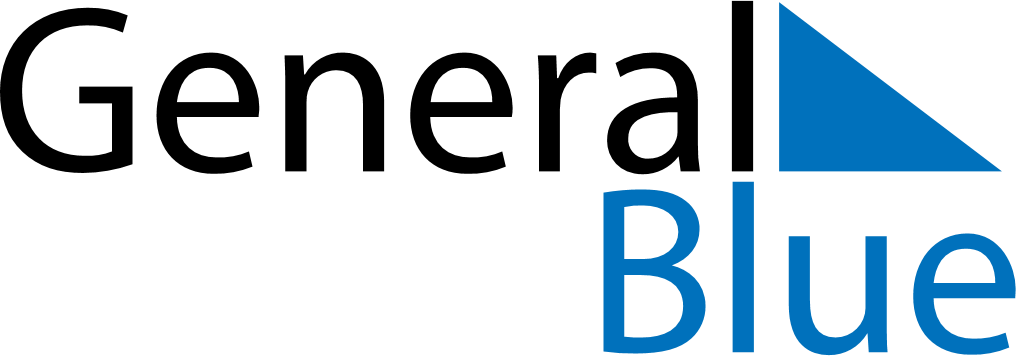 February 2021February 2021February 2021February 2021KosovoKosovoKosovoMondayTuesdayWednesdayThursdayFridaySaturdaySaturdaySunday12345667891011121313141516171819202021Independence Day2223242526272728